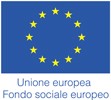 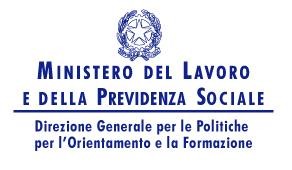 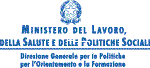 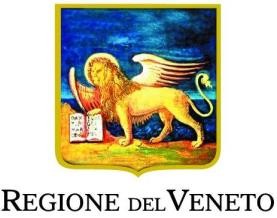 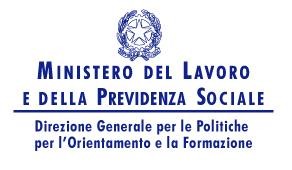 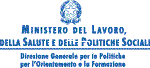 Giunta Regionale-Sezione LavoroDomanda di partecipazione(va rivolta a tutti i richiedenti)Richiesta di partecipazione e dati anagrafici...l... sottoscritto/a ............................................................………………………….................... (Cognome Nome).Sesso  M |   |	F | |nato/a a....................................………(Comune)………………........... (Provincia)…………..…..(Stato)..…………. il |    |	|	|	|	|	|	|	|	(gg/mm/anno)Codice Fiscale |   |	|	|	|	|	|	|	|	|	|	|	|	|	|	|	|Fa domanda di partecipazione all’intervento (segue titolo intervento):  Work Experience per i giovani: Addetto alla reception nelle strutture alberghiere Cod. 4387-0007-765-2019Al riguardo dichiara:-	di avere la cittadinanza …………………………………………………………………………….…………. Nel caso si possieda una cittadinanza non italiana indicare da quanti anni risiede in Italia	n°anni…………….- di risiedere in:Via/Piazza ....………………………...........................................................……….... n° ....…......Località .........................................………………………......….......................………....…….….Comune ........................................................................………………………....................…….C.A.P. ........................ Provincia .............................................….......……..Tel. Abitazione ......../.......................Telefono cellulare ……./…..…….…… Eventuale altro recapito telefonico .……/……….………………)E-mail ………………………………………………………………………..- di avere il domicilio in (solo nel caso in cui la residenza non coincida con il domicilio):Via/Piazza ..............................…………...........….......………………………..n° ..........…..Località ......................................…………......…....……...................………………..……..Comune .......................................………….......…........................……..............………….C.A.P. .……….............. Provincia.....….....……….…………………………..………………. Tel. Abitazione……...../…….……........Eventuale altro recapito telefonico .……/…...…….). QuestionarioQual è il suo titolo di studio più elevato?Che tipo di diploma ha conseguito?Notase a domanda 1 “Qual è il suo titolo di studio più elevato?” ha risposto modalità 4 “Diploma di qualifica di 2-3 anni che non consente l’iscrizione all’università” allora specificareIstituti professionaliScuole e Istituti MagistraliIstituti d’Arte Notase a domanda 1 “Qual è il suo titolo di studio più elevato?” ha risposto modalità 5 “Diploma di scuola secondaria superiore di 4-5 anni che consente l’iscrizione all’università” allora specificare:Istituti professionaliIstituti tecniciLiceiScuole e Istituti MagistraliIstituti d’ArteNota:se a domanda13 “Qual è il suo titolo di studio più elevato?” ha risposto modalità 6 “Accademia di Belle Arti, Istituto Superiore Industrie Artistiche, Accademia di Arte Drammatica, Perfezionamento Accademia di Danza, Perfezionamento Conservatorio, perfezionamento Istituto di Musica Pareggiato, Scuola di Interpreti e Traduttori (o Scuola per mediatori linguistici), Scuola di Archivistica, Paleografia e Diplomatica” allora specificare:Può indicare a quale gruppo di disciplina afferisce la Sua laurea o diploma universitario?Ricorda il voto finale ? (solo per diplomati e laureati)Nota: riempire obbligatoriamente entrambi i campi domanda 4a e domanda 4b come nell’esempio: laurea con punteggio di 105/110domanda 4a=105 domanda 4b=110nel caso di voto espresso con un giudizio attenersi alla seguenti codifiche:4a.	|    |	|	|	 Non ricordasu4b.	|    |	|	|	 Non ricordaNotase domanda 4a=110 specificare:4c. - Lode?Ricorda l’anno di conseguimento del titolo?Oltre al titolo precedente possiede qualcuno dei seguenti titoli?(possibili più risposte)1. Qualifica professionale di primo livello, eventualmente conseguita anche tramite apprendistato2. Qualifica professionale di secondo livello, eventualmente conseguita anche tramite apprendistato3. Certificato di Tecnico superiore (Ifts)4. Diploma di specializzazione5. Abilitazione professionale6. Patente di mestiere7. Nessuno dei precedenti7 Come è giunto a conoscenza dell’intervento?(indicare una sola risposta)1. Dalla lettura di manifesti o depliant di pubblicità dell’intervento2.  Attraverso la navigazione su internet3.  Dalla lettura della stampa quotidiana4. Da spot radio/televisivi di pubblicità dell’intervento5. Recandosi presso il Centro Informagiovani6. Recandosi presso il Centro pubblico per l’impiego7. Recandosi presso agenzie private per il lavoro (agenzie interinali, agenzia di ricerca e selezione, agenzie di intermediazione, agenzie di outplacement)8. E’ stato informato telefonicamente o per lettera dalla struttura che ha organizzato l’intervento9. Da informazioni acquisite presso la Regione/Provincia/Comune (uffici informazioni, call center, numero verde, fiere, etc. ..)10. Dall’Agenzia del lavoro regionale11. Dagli insegnanti della scuola o dai docenti dell’università12. Da amici e conoscenti13. Da parenti14. Dall’azienda presso cui lavora/va15. Da sindacati e associazioni di categoria16. Dal suo consolato/ambasciata17. Altro (specificare) ................................................................…………………………………………Qual è il motivo principale che l’ha spinta a richiedere la partecipazione all’attività?1. L’attività le sembra il naturale completamento del suo percorso d’istruzione2. Ritiene non adeguate le competenze tecnico/professionali acquisite durante il suo percorso d’istruzione3. Trovare lavoro4. Ha del tempo libero5. Proviene da un periodo di inattività e vuole inserirsi/reinserirsi nel mercato del lavoro6. Partecipano all’attività suoi amici o conoscenti7. Interesse personale nei confronti degli argomenti dell’attività8. Aggiornamento/arricchimento delle proprie competenze/conoscenze/per conseguire abilitazione9. Il corso da luogo a punteggio utile ai fini della carriera lavorativa10 Il corso prevede rimborsi spese/piccola borsa di studio11. Altro……………………………………………………………………………………………..Nel passato ha frequentato un corso finanziato dal Fondo Sociale Europeo?Si 	No Se si, ricorda in che anno lo aveva iniziato?……..…….Attualmente sta svolgendo un tirocinio?Si 	No Ha rilasciato la dichiarazione di disponibilità ad un Centro per l’Impiego?	Si 	No Se si :da……………………………..(indicare mese e anno) Dove…………………………………Qual è la Sua attuale condizione rispetto al mercato del lavoro? Ovvero lei si considera(indicare una sola risposta)In cerca di prima occupazione (andare Sezione A)Occupato (compreso chi è in –CIG/stage/tirocinio/praticantato) (andare Sezione B)Disoccupato alla ricerca di nuova occupazione (compreso chi è iscritto alle liste di mobilità ) (andare Sezione C)Studente (andare Sezione D)Inattivo diverso da studente (casalinga/o, ritirato/a dal lavoro, inabile al lavoro, in servizio civile, altro) (andare Sezione E)SEZIONE A IN CERCA DI PRIMA OCCUPAZIONEDa quanto tempo cerca lavoro?da meno di 6 mesi da 6 a 12 mesi	da 13 a 24 mesi	da oltre 24 mesi	Nelle quattro settimane scorse ha effettuato azioni di ricerca di lavoro (come ad esempio, presentazione domande di assunzione, richiesta ad amici/parenti informazioni su possibili lavori, contatti con servizi pubblici o privati di collocamento, ecc.)?1. Sì   	2. No 3. Attualmente, cerca un lavoro?1. Sì   	2. No 4. La scorsa settimana ha svolto almeno un’ora di lavoro? Consideri il lavoro da cui ha ricavato o ricaverà un guadagno o il lavoro non pagato solo se effettuato abitualmente presso la ditta di un familiare1. Sì   	2. No 5. Sarebbe immediatamente disponibile a lavorare?Sì, entro 2 settimane	Sì, dopo 2 settimane	No	6. Qual è il guadagno minimo mensile (netto) per il quale sarebbe disposto a lavorare?Euro ………………………SEZIONE C DISOCCUPATO O ISCRITTO LISTE DI MOBILITA’E’ iscritto alle liste di mobilità? Si  No Da quanto tempo è disoccupato?da meno di 6 mesi	da 6 a 12 mesi	da 13 a 24 mesi	da oltre 24 mesi	In relazione all'ultimo lavoro svolto, di che tipo di lavoro si trattava?(Fare riferimento all’esperienza di lavoro precedente alla condizione di disoccupazione)Alle dipendenze	Autonomo	Che tipo di contratto aveva?1. Contratto a tempo indeterminato2. Contratto a tempo determinato a carattere non stagionale3. Contratto a tempo determinato a carattere stagionale4. Contratto di formazione e lavoro5. Contratto di inserimento6. Contratto di apprendistato7. Contratto di collaborazione coordinata e continuativa8. Contratto di lavoro a progetto9. Contratto di collaborazione occasionale10 Contratto di associazione in partecipazione11. Nessun contratto perché lavoratore autonomo12. Nessun contratto perché coadiuvante in un’impresa famigliare13. Nessun contratto ma solo un accordo informale con il datore di lavoro14. Ha svolto un tirocinio/stage/praticantato15. Altro (specificare) ……………………………………………………………Svolgeva il suo lavoro:1. A tempo pieno (full-time)2. A tempo parziale (part-time)Nelle quattro settimane scorse ha effettuato azioni di ricerca di lavoro (come ad esempio, presentazione domande di assunzione, richiesta ad amici/parenti informazioni su possibili lavori, contatti con servizi pubblici o privati di collocamento, ecc.)?1. Sì   	2. No 7. Attualmente, cerca un lavoro?1. Sì   	2. No 8. La scorsa settimana ha svolto almeno un’ora di lavoro? Consideri il lavoro da cui ha ricavato o ricaverà un guadagno o il lavoro non pagato solo se effettuato abitualmente presso la ditta di un familiare1. Sì   	2. No 9. Sarebbe immediatamente disponibile a lavorare?Sì, entro 2 settimane      Sì, dopo 2 settimane      No	10. Qual è il guadagno minimo mensile (netto) per il quale sarebbe disposto a lavorare?Dichiarazioni e autorizzazioni....l... sottoscritt…... dichiara di essere a conoscenza che l'accettazione della presente domanda è subordinata all'effettuazione dell’intervento e che in caso di sovrannumero delle domande rispetto al numero di partecipanti previsti, la stessa è oggetto di selezione.…l… sottoscritt…... dichiara inoltre di essere a conoscenza del fatto che dopo la conclusione dell’intervento potrà essere contattato dall’Isfol o dalla Regione/Provincia/Ministero o da soggetti da essi incaricati, ma differenti dall’ente attuatore, per la realizzazione di un’intervista sulla qualità e sugli esiti occupazionali dell’intervento.Firma del richiedente(Per i minori di 18 anni firma del genitore o di chi ne esercita la tutela)Il sottoscritto autorizza infine al trattamento dei dati personali in conformità alla vigente normativa sulla privacy(AGGIUNGERE INFORMATIVA dell’Ente)Firma del richiedente(Per i minori di 18 anni firma del genitore o di chi ne esercita la tutela)DATA-DI COMPILAZIONE DELLA DOMANDA-----------------------------1. Nessun titolo(andare a domanda 7)2. Licenza elementare(andare a domanda 7)3. Licenza media(andare a domanda 6)4. Diploma di qualifica di 2-3 anni che non consente l’iscrizione all’università(andare a domanda 2a)5. Diploma di scuola secondaria superiore di 4-5 anni che consente l’iscrizione all’università(andare a domanda 2b)6.  Accademia di Belle Arti, Istituto Superiore Industrie Artistiche, Accademia di  Arte Drammatica, Perfezionamento Accademia di Danza, Perfezionamento Conservatorio, perfezionamento Istituto di Musica Pareggiato, Scuola di Interpreti e Traduttori (o Scuola per mediatori linguistici), Scuola di Archivistica, Paleografia e Diplomatica(andare a domanda 2c)7. Diploma universitario o di scuola diretta fini speciali (vecchio ordinamento)(andare a domanda 3)8. Laurea triennale (nuovo ordinamento)(andare a domanda 3)9. Master post laurea triennale (o master di I livello)(andare a domanda 3)10. Laurea specialistica (biennale)/laurea vecchio ordinamento/laurea a ciclo unico(andare a domanda 3)11. Master post laurea specialistica o post laurea vecchio ordinamento (o master di secondo livello)(andare a domanda 3)12. Specializzazione post laurea (specialistica, a ciclo unico, vecchio ordinamento), compresi i Corsi di perfezionamento(andare a domanda 3)13. Dottorato di ricerca(andare a domanda 3)1.	Istituto professionale industriale(andare a domanda 5)2. Istituto professionale per l’agricoltura(andare a domanda 5)3.	Istituto professionale per programmatori(andare a domanda 5)4.	Istituto professionale per i servizi commerciali e turistici(andare a domanda 5)5.	Istituto professionale per i servizi alberghieri, ristorazione(andare a domanda 5)6.	Altro diploma professionale(andare a domanda 5)7. Scuola Magistrale, 3 anni (licenza di scuola magistrale)(andare a domanda 5)8. Istituto d’arte, 3 anni (licenza di maestro d’arte)(andare a domanda 5)1. Istituto professionale industriale(andare a domanda 4)2. Istituto professionale per l’agricoltura(andare a domanda 4)3. Istituto professionale per programmatori(andare a domanda 4)4. Istituto professionale per i servizi commerciali e turistici(andare a domanda 4)5. Istituto professionale per i servizi alberghieri, ristorazione(andare a domanda 4)6. Altro diploma professionale(andare a domanda 4)7.	Maturità tecnica per geometri(andare a domanda 4)8.	Maturità tecnica industriale(andare a domanda 4)9.	Maturità tecnica commerciale(andare a domanda 4)10. Maturità tecnica per l’informatica(andare a domanda 4)11. Altra maturità tecnica(andare a domanda 4)12. Maturità classica(andare a domanda 4)13. Maturità scientifica(andare a domanda 4)14. Maturità linguistica(andare a domanda 4)15. Maturità artistica(andare a domanda 4)16. Maturità istituto magistrale(andare a domanda 4)17. Diploma di maestro d’arte o diploma d’arte applicata(andare a domanda 4)1. Accademia di belle Arti(andare a domanda 4)2. Istituto superiore di industrie artistiche(andare a domanda 4)3. Accademia di arte drammatica(andare a domanda 4)4. Perfezionamento del conservatorio musicale(andare a domanda 4)5. Perfezionamento dell’Istituto di musica pareggiato(andare a domanda 4)6. Perfezionamento accademia di danza(andare a domanda 4)7. Scuola di Interpreti / traduttori (o Scuola mediatori linguistici)(andare a domanda 4)8. Scuola di archivista, paleografia e diplomatica(andare a domanda 4)1. Gruppo scientifico2. Gruppo chimico-farmaceutico3. Gruppo geo-biologico4. Gruppo medico5. Gruppo ingegneria6. Gruppo architettura7. Gruppo agrario8. Gruppo economico-statistico9. Gruppo politico-sociale10.	Gruppo giuridico11.	Gruppo letterario12.	Gruppo linguistico13.	Gruppo insegnamento14.	Gruppo psicologico15.	Gruppo educazione fisicaSufficientedomanda 4a=6domanda 4b=10Discretodomanda 4a=7domanda 4b=10Buonodomanda4a=8domanda 4b=10Distintodomanda 4a=9domanda 4b=10Ottimo/Eccellentedomanda 4a=10domanda 4b=101. Si2. NoSìAnno (specificare)………………………………………………………………...SìAnno (specificare)………………………………………………………………...|   |	|	|	|2.	Non ricorda